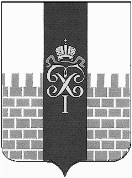 МЕСТНАЯ АДМИНИСТРАЦИЯ МУНИЦИПАЛЬНОГО ОБРАЗОВАНИЯ ГОРОД ПЕТЕРГОФ___________________________________________________________________________ПОСТАНОВЛЕНИЕОт   « 17 »   марта 2017 г.	                                                                       № 31В соответствии с Бюджетным кодексом Российской Федерации, Положением о бюджетном процессе в муниципальном образовании город Петергоф, Постановлением местной администрации муниципального образования город Петергоф № 150 от 26.09.2013 года «Об утверждении Положения о Порядке разработки, реализации и оценки эффективности муниципальных программ и о Порядке  разработки и реализации  ведомственных целевых программ и планов по непрограммным расходам местного бюджета МО  г. Петергоф» местная администрация муниципального образования город Петергоф.                                                            ПОСТАНОВЛЯЕТ:	1. Внести изменения в постановление местной администрации муниципального образования город Петергоф от 10.02.2017г. №13 «Устройство и ремонт искусственных неровностей на проездах и въездах на придомовых и дворовых территориях» на 2017 год   согласно приложения к настоящему постановлению.  	2.  Постановление вступает в силу с даты официального опубликования.	3.  Контроль за исполнением настоящего постановления оставляю за собой.     Глава местной администрации     муниципального образования город Петергоф                                         А.В. ШифманПриложение  к Постановлению МА МО город Петергоф от                                                                                                               Утверждаю                                                                                  Глава МА МО г. Петергоф                                                               /Шифман А.В./                                                                                                            17.03.2017г.                                                                        ВЕДОМСТВЕННАЯ ЦЕЛЕВАЯ   ПРОГРАММАмероприятий, направленная на решение вопроса местного значения «Устройство и ремонт искусственных неровностей на проездах и въездах на придомовых и дворовых территориях» на 2017 год.Цели и задачи программы:- повышение уровня благоустройства территории муниципального образования;- создание благоприятных условий для проживания населения.- обеспечение безопасности пешеходов на внутридворовых территорияхЗаказчик программы (ответственный исполнитель):Местная администрация Муниципального образования город ПетергофОтдел городского хозяйства Местной администрации Муниципального образования город Петергоф.Ожидаемые конечные результаты реализации целевой программы: Установка новых искусственных неровностей - 13 шт. Ремонт искусственных неровностей -  41 шт.Сроки реализации целевой программы: II-IV кварталы 2017 годаПеречень мероприятий целевой программы, ожидаемые конечные результаты реализации и необходимый объём финансирования:Приложение : №1.Расчет стоимости установки новых ИН. №2. Расчет стоимости ремонта ранее установленных ИНПриложение  № 1 к ведомственной целевой программе                                                                    		Утверждаю                    	Глава местной администрациимуниципального образованиягород Петергоф_____________А.В.ШифманРасчет стоимости установки новых ИН(изготовления, доставки и монтажа искусственных неровностей) по адресам:         г. Петергоф, ул. Знаменская.д.29, ул. Озерковая д.33-д.35-д.39, ул.Озерковая д.45, Ропшинское шоссе д.4, Санкт-Петербургский проспект д.33, ул. Петергофская между д.9 и д.11; ул. Халтурина д.11(у ТП).Главный специалист отдела городского хозяйства местной администрации МО г. Петергоф                                                                                                                                               Ахметов. И.Н                                         Приложение  № 2 к ведомственной целевой программеУтверждаю                    	Глава местной администрациимуниципального образованиягород Петергоф_____________А.В.ШифманРасчет стоимости ремонта искусственных неровностей на проездах и въездах на придомовых и дворовых территориях.            Начальник  ОГХ                                        И.В.Рождественский.О внесении изменений в постановление местной администрации муниципального образования город Петергоф от 10.02.2017г. №13 «Об утверждении ведомственной целевой программы мероприятий, направленной на решение вопроса местного значения «Устройство и ремонт искусственных неровностей на проездах и въездах на придомовых и дворовых территориях» на 2017 год№п/пНаименование мероприятияОжидаемые конечные результатыОжидаемые конечные результатыСрок исполнения мероприятияНеобходимый объем финансирования, (тыс. руб)№п/пНаименование мероприятияЕдиница измеренияКол-воСрок исполнения мероприятияНеобходимый объем финансирования, (тыс. руб)Установка новых искусственных неровностейУстановка новых искусственных неровностейУстановка новых искусственных неровностейУстановка новых искусственных неровностейУстановка новых искусственных неровностейУстановка новых искусственных неровностей1Установка новых искусственных неровностейшт.       132-3квартал   267,8      II. Ремонт искусственных неровностей      II. Ремонт искусственных неровностей      II. Ремонт искусственных неровностей      II. Ремонт искусственных неровностей      II. Ремонт искусственных неровностей      II. Ремонт искусственных неровностей1Ремонт искусственных неровностей        шт412-3 квартал  258,3   Всего по разделам       526,1№ п.пНаименование работСтоимость единицы по данным мониторинга, руб. Единица изм.Единица изм.Количество Стоимость, руб.1234456                       1. ул. Знаменская .д.29   (2 шт по 4 м)(вдоль дома)                       1. ул. Знаменская .д.29   (2 шт по 4 м)(вдоль дома)                       1. ул. Знаменская .д.29   (2 шт по 4 м)(вдоль дома)                       1. ул. Знаменская .д.29   (2 шт по 4 м)(вдоль дома)                       1. ул. Знаменская .д.29   (2 шт по 4 м)(вдоль дома)                       1. ул. Знаменская .д.29   (2 шт по 4 м)(вдоль дома)                       1. ул. Знаменская .д.29   (2 шт по 4 м)(вдоль дома)Средний сегмент с доставкой, установкой, включая крепеж.    5155,16пог. м7          7          36086,12Концевой сегмент с доставкой, установкой, включая крепеж.8272,72    пог. м118272,72Итого44 358,84      2. ул. Знаменская .д.29   (2 шт по 3 м)(на проезде.)      2. ул. Знаменская .д.29   (2 шт по 3 м)(на проезде.)      2. ул. Знаменская .д.29   (2 шт по 3 м)(на проезде.)      2. ул. Знаменская .д.29   (2 шт по 3 м)(на проезде.)      2. ул. Знаменская .д.29   (2 шт по 3 м)(на проезде.)      2. ул. Знаменская .д.29   (2 шт по 3 м)(на проезде.)      2. ул. Знаменская .д.29   (2 шт по 3 м)(на проезде.)1Средний сегмент с доставкой, установкой, включая крепеж.5155,16пог. м5525 775,802Концевой сегмент с доставкой, установкой, включая крепеж.8272,72пог. м118272,72Итого34 048,523. ул. Озерковая д.33-д.35-д.39  ( 3 шт по 4м)3. ул. Озерковая д.33-д.35-д.39  ( 3 шт по 4м)3. ул. Озерковая д.33-д.35-д.39  ( 3 шт по 4м)3. ул. Озерковая д.33-д.35-д.39  ( 3 шт по 4м)3. ул. Озерковая д.33-д.35-д.39  ( 3 шт по 4м)3. ул. Озерковая д.33-д.35-д.39  ( 3 шт по 4м)3. ул. Озерковая д.33-д.35-д.39  ( 3 шт по 4м)     1.Средний сегмент с доставкой, установкой, включая крепеж.5155,16пог. м10,510,554 129,18     2.Концевой сегмент с доставкой, установкой, включая крепеж.8272,72   пог. м             1,5             1,512 409,08Итого 66 538,26   4.ул.Озерковая д.45    (1 шт. по 4 м)4.ул.Озерковая д.45    (1 шт. по 4 м)4.ул.Озерковая д.45    (1 шт. по 4 м)4.ул.Озерковая д.45    (1 шт. по 4 м)4.ул.Озерковая д.45    (1 шт. по 4 м)4.ул.Озерковая д.45    (1 шт. по 4 м)4.ул.Озерковая д.45    (1 шт. по 4 м) 1.Средний сегмент с доставкой, установкой, включая крепеж.5155,16пог.м        3,5       3,5  18 043,062.Концевой сегмент с доставкой, установкой, включая крепеж.8272,72пог. м пог. м         0,5    4136,36Итого22 179,42                                     5. Ропшинское шоссе д. 4.(1шт по 4м)                                     5. Ропшинское шоссе д. 4.(1шт по 4м)                                     5. Ропшинское шоссе д. 4.(1шт по 4м)                                     5. Ропшинское шоссе д. 4.(1шт по 4м)                                     5. Ропшинское шоссе д. 4.(1шт по 4м)                                     5. Ропшинское шоссе д. 4.(1шт по 4м)                                     5. Ропшинское шоссе д. 4.(1шт по 4м)1Средний сегмент с доставкой, установкой, включая крепеж.5155,16пог. м                                                                                                            3,53,518 043,062Концевой сегмент с доставкой, установкой, включая крепеж.8272,72пог. м0,50,54136,36Итого179,426.Санкт-Петербургский проспект д.33 (на углу д.33 и д.35)(1шт по 4м)6.Санкт-Петербургский проспект д.33 (на углу д.33 и д.35)(1шт по 4м)6.Санкт-Петербургский проспект д.33 (на углу д.33 и д.35)(1шт по 4м)6.Санкт-Петербургский проспект д.33 (на углу д.33 и д.35)(1шт по 4м)6.Санкт-Петербургский проспект д.33 (на углу д.33 и д.35)(1шт по 4м)6.Санкт-Петербургский проспект д.33 (на углу д.33 и д.35)(1шт по 4м)6.Санкт-Петербургский проспект д.33 (на углу д.33 и д.35)(1шт по 4м)1Средний сегмент с доставкой, установкой, включая крепеж.5155,16пог. м                                                                                                            3,53,518 043,062Концевой сегмент с доставкой, установкой, включая крепеж.8272,72пог. м0,50,54136,36Итого22 179,427.ул. Петергофская между д.9 ид.11. (1шт по 4м)7.ул. Петергофская между д.9 ид.11. (1шт по 4м)7.ул. Петергофская между д.9 ид.11. (1шт по 4м)7.ул. Петергофская между д.9 ид.11. (1шт по 4м)7.ул. Петергофская между д.9 ид.11. (1шт по 4м)7.ул. Петергофская между д.9 ид.11. (1шт по 4м)7.ул. Петергофская между д.9 ид.11. (1шт по 4м)1Средний сегмент с доставкой, установкой, включая крепеж.5155,16пог. м                                                                                                            3,53,518 043,062Концевой сегмент с доставкой, установкой, включая крепеж.8272,72пог. м0,50,54136,36Итого22 179,42                                     8.  ул. Халтурина д.11 (у ТП)(2шт по 3м)                                     8.  ул. Халтурина д.11 (у ТП)(2шт по 3м)                                     8.  ул. Халтурина д.11 (у ТП)(2шт по 3м)                                     8.  ул. Халтурина д.11 (у ТП)(2шт по 3м)                                     8.  ул. Халтурина д.11 (у ТП)(2шт по 3м)                                     8.  ул. Халтурина д.11 (у ТП)(2шт по 3м)                                     8.  ул. Халтурина д.11 (у ТП)(2шт по 3м)Средний сегмент с доставкой, установкой, включая крепеж.5155,16пог. м5525 775,80Концевой сегмент с доставкой, установкой, включая крепеж.8272,72пог. м118272,7234 048,52Всего:Всего:Всего:267 711,82Ремонт искусственных неровностей на проездах и въездах на придомовых и дворовых территориях.Ремонт искусственных неровностей на проездах и въездах на придомовых и дворовых территориях.Ремонт искусственных неровностей на проездах и въездах на придомовых и дворовых территориях.Ремонт искусственных неровностей на проездах и въездах на придомовых и дворовых территориях.Ремонт искусственных неровностей на проездах и въездах на придомовых и дворовых территориях.Ремонт искусственных неровностей на проездах и въездах на придомовых и дворовых территориях.1Средний сегмент с изготовлением,  доставкой,  установкой, включая крепеж5850,80п. м41239 882,802Концевой сегмент с изготовлением, доставкой, демонтажем старого и установкой, включая крепеж8673,00п. м2,1218 386,76Всего:Всего:43,12258 269,56